FUNGSI KOMUNIKASI INTERPERSONAL DALAM MENINGKATKAN KEPUASAN CALON MAHASISWA POLITEKNIK LP3I BANDUNGStudi Analisis Deskriptif Mengenai Fungsi Komunikasi Interpersonal Dalam Meningkatkan Kepuasan Calon Mahasiswa Politeknik LP3I Bandung THE FUNCTION OF INTERPERSONAL COMMUNICATION IN IMPROVING SATISFACTION OF CANDIDATE STUDENTS POLITEKNIK LP3I BANDUNGThe Study Of Descriptive Analyse Of Interpersonal Communication Function In Improving The Satisfaction Of Candidate StudentsPoliteknik LP3I BandungOleh:Adi Muhammad Ramadhan112050155SKRIPSIUntuk Memperoleh Gelar Sarjana Pada Program Studi Ilmu KomunikasiFakultas Ilmu Sosial dan Ilmu Politik Universitas Pasundan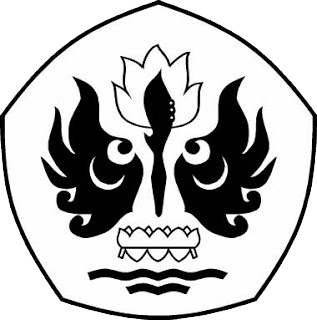 FAKULTAS ILMU SOSIAL DAN ILMU POLITIKUNIVERSITAS PASUNDANBANDUNG2017